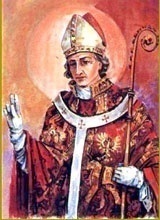 INTENCJE   MSZY   ŚWIĘTYCH27.05. – 2.06.2019INTENCJE   MSZY   ŚWIĘTYCH27.05. – 2.06.2019INTENCJE   MSZY   ŚWIĘTYCH27.05. – 2.06.2019PONIEDZIAŁEK27.05.2019PONIEDZIAŁEK27.05.20197.00Dziękcz. – błag. w 40 urodziny SławomiraDziękcz. – błag. w 40 urodziny SławomiraPONIEDZIAŁEK27.05.2019PONIEDZIAŁEK27.05.201918.00Dziękcz. – błag. w 80 urodziny Marii PochopieńDziękcz. – błag. w 80 urodziny Marii PochopieńWTOREK28.05.WTOREK28.05.7.00+ Mieczysława Banię    /pogrz./+ Mieczysława Banię    /pogrz./WTOREK28.05.WTOREK28.05.18.00O zdrowie i błog. Boże dla Członkiń Róży Św. Jana Pawła II  i ich rodzinO zdrowie i błog. Boże dla Członkiń Róży Św. Jana Pawła II  i ich rodzinŚRODA29.05.ŚRODA29.05.7.00+ Antoniego Kawończyka 55 r. śm. żonę Annę+ Antoniego Kawończyka 55 r. śm. żonę AnnęŚRODA29.05.ŚRODA29.05.18.00+ Józefa i Rozalię Rusin syna Józefa, Eugeniusza Bury+ Józefa i Rozalię Rusin syna Józefa, Eugeniusza Bury CZWARTEK30.05. CZWARTEK30.05.7.00+ Za dudze w czyśćcu cierpiące i za ich przyczyną w pewnej intencji+ Za dudze w czyśćcu cierpiące i za ich przyczyną w pewnej intencji CZWARTEK30.05. CZWARTEK30.05.18.00+ Józefa Gołuszkę 14 r. śm.+ Józefa Gołuszkę 14 r. śm.PIĄTEK31.05.PIĄTEK31.05.7.00+ Anielę Karcz+ Anielę KarczPIĄTEK31.05.PIĄTEK31.05.18.00+ Walentego i Michalinę Pochopień, Zofię i Piotra+ Walentego i Michalinę Pochopień, Zofię i PiotraSOBOTA1.06.SOBOTA1.06.7.00O błog. Boże w firmie Ireny i Eryka Targosz oraz w int. pracownikówO błog. Boże w firmie Ireny i Eryka Targosz oraz w int. pracownikówSOBOTA1.06.SOBOTA1.06.18.00+ Helenę i Jana Gołuszka z rodzicami+ Helenę i Jana Gołuszka z rodzicami7 NIEDZIELA WIELKANOCNAWNIEBOWSTĄPIENIE  PAŃSKIE2.06.20197 NIEDZIELA WIELKANOCNAWNIEBOWSTĄPIENIE  PAŃSKIE2.06.20197.30ZA PARAFIANZA PARAFIAN7 NIEDZIELA WIELKANOCNAWNIEBOWSTĄPIENIE  PAŃSKIE2.06.20197 NIEDZIELA WIELKANOCNAWNIEBOWSTĄPIENIE  PAŃSKIE2.06.20199.30+ Irenę Trzop 3 r. śm.+ Irenę Trzop 3 r. śm.7 NIEDZIELA WIELKANOCNAWNIEBOWSTĄPIENIE  PAŃSKIE2.06.20197 NIEDZIELA WIELKANOCNAWNIEBOWSTĄPIENIE  PAŃSKIE2.06.201911.00+ Mariana Skowron z rodzicami+ Mariana Skowron z rodzicami7 NIEDZIELA WIELKANOCNAWNIEBOWSTĄPIENIE  PAŃSKIE2.06.20197 NIEDZIELA WIELKANOCNAWNIEBOWSTĄPIENIE  PAŃSKIE2.06.201916.00+ Ryszarda Kolendę 2 r. śm.+ Ryszarda Kolendę 2 r. śm.